СОГЛАСОВАНО:                                                                                                        УТВЕРЖДАЮ:     Зам. мэра района Ю.А. Чемезов ____________ А.А. Ширяев________                            Мэр Зиминского районного муниципального образования _________________ Н.В. Никитина                                                                                              П Л А Нработы администрации Зиминского районного муниципального образования и её структурных подразделений на май 2023 годаКОМИТЕТ ПО ОБРАЗОВАНИЮ:02.05-22.06.2023г. - Всероссийская акция «Сад Памяти»11.05.2023г. - Всероссийский открытый урок-  День музеев 15.05.2023г. - Международный день семьи15-19.05.2023г. - Учебно – полевые сборы для обучающихся 10 классов на базе общеобразовательных организаций16-18.05.2023г. - Приемка лагерей с дневным пребыванием (согласно графику)19.05.2023г. - Всероссийский открытый урок-  День детских общественных организаций (ДЕД)23.05.2023г. - Заседание комиссии по награждению педагогических работников образовательных организаций грамотами министерства образования Иркутской области, грамотами. Мониторинг эффективности функционирования системы выявления, поддержки и развития способностей и талантов у детей24.05.2023г. - ОГЭ по физике, биологии и истории (ППЭ на базе МОУ Ухтуйская СОШ); День славянской письменности и культуры26.05.2023г. - ЕГЭ по химии  (ППЭ на базе МОУ Ухтуйская СОШ)29.05.2023г. - ЕГЭ и ГВЭ по русскому языку (ППЭ на базе МОУ Ухтуйская СОШ) 30.05.2023г. - ОГЭ по химии, географии, обществознанию и информатике  (ППЭ на базе МОУ Ухтуйская СОШ)КОМИТЕТ ПО КУЛЬТУРЕ: 01-09.05.2023г. - Цикл  мероприятий, посвященных Дню Победы  в ВОВ12.05.2023г. - «Серебрянные таланты» - кустовой творческий фестиваль24.05.2023г. - Цикл мероприятий в рамках празднования Дня славянской письменности и культурыВ течение месяца- Творческие отчеты коллективов художественной самодеятельности, посвященные 85-летию со дня образования Иркутской области и Году культурного наследия народов России «Золотые россыпи талантов»ОТДЕЛ ПО МОЛОДЕЖНОЙ ПОЛИТИКЕ:01.05.2023г. - Конкурс на получение премии Губернатора Иркутской области в сфере молодёжной политики (дистанционно)01-09.05.2023г. - Всероссийская акция «Георгиевская ленточка» (муниципальные образования)24.05.2023г. - Добровольческая акция «Я дарю тебе улыбку!» село Глинки (в рамках реализации социального проекта «Капитаны улиц»)Управляющий делами                                                                     Т.Е. ТютневаПН.1Праздник весны и труда ПН.8ВыходнойПН.1514.00 Заседание комиссии по присуждению премии мэра Зиминского районного муниципального образования лучшим учащимся общеобразовательных организаций, расположенных на территории Зиминского районного муниципального образования (Комитет по образованию)16.00 Земельная комиссия  каб. № 102ПН.2215.00 Бюджетная комиссия каб. №101Прием граждан по личным вопросам мэром района 10.00-12.00; 13.00-15.00ПН.2916.00 Земельная комиссия  каб. № 102ВТ.209.00 Планерное совещание при  зам. мэра р-на  по управ.мун. хоз. каб. № 10216.00 Земельная комиссия  каб. № 102ВТ.9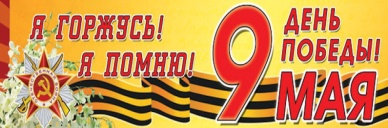 День Победы советского народа в Великой Отечественной войне 1941-1945 годовАкция РДДМ «Движения первых» «Хранители истории»Международная акция «Георгиевская ленточка»Международная акция «Диктант Победы»ВТ.1608.00 Планерное совещание при мэре с участ. председ. комитетов, нач. управ. отделов, ГО и ЧС каб. № 10109.00 Планерное совещание при  зам. мэра р-на  по управ.мун. хоз. каб. № 10210.00  Марафон для «трудных» подростков «Всё в твоих руках!» (Благовещенский храм, конный клуб «Сварог», г. Саянск)ВТ.2309.00 Планерное совещание при  зам. мэра р-на  по управ.мун. хоз. каб. № 10210.00  II этап районной военно-спортивной игры «Зарница» (МОУ Ухтуйская СОШ)11.00 Совет директоров (Комитет по культуре)15.00 МВК по неформальной занятости каб. № 102ВТ.3010.00 Планерное совещание при мэре с присутствием глав МО каб. № 101СР.311.00  Гастрономический фестиваль «Что посеешь, то и пожнешь» (КДЦ «Самарского МО»)СР.10Прием граждан по личным вопросам Заместителем мэра по социальным вопросам 10.00-12.00СР.1714.00 Орг. комитет по юбилею Зиминского района каб. № 101СР. 2413.00 Заседание Думы Зиминского  муниципального района VII созыва каб. № 101СР. 3111.00 Фестиваль детского творчества «Утренняя звезда» КДЦ «Кимильтейского МО»ЧТ.4ЧТ.1110.00 Заседание КДН и ЗП каб. № 10514.00 Заседание оперативного штаба по контролю прохождения отопительного периода на территории Зиминского района каб. № 10213.00 Творческий фестиваль «СЕребрянные таланты» (ДК Гринчика)ЧТ.1810.00  Году педагога и наставника посвящается… Муниципальный фестиваль «Лидеры 21 века»Торжественное закрытие работы сессии районного детского парламента (МКУК Хазанский КДЦ)14.00 Комиссия по безопасности дорожного движения каб. № 102ЧТ. 2510.00 Призывная комиссия г. Саянск10.00 Заседание КДН и ЗП каб. № 10515.00 МВК по охране труда каб. № 102ПТ.509.00 Планерное совещание при  зам. мэра района  по соц.в вопросам каб. № 10511.00  Планерное совещание при  управ. Делами  каб. № 10511.00 Планерное совещание руководителей  образовательных организаций (Комитет по образованию)Прием граждан по личным вопросамЗаместителем мэра по управлению муниципальным хозяйством 10.00-12.00ПТ.1209.00 Планерное совещание при  зам. мэра района  по соц. вопросам каб. № 10510.00 100 – летию Зиминского района посвящается…Районный фестиваль «О семье…с любовью», в рамках празднования Международного дня семьи  (МКУК Ухтуйский КДЦ)11.00  Планерное совещание при  управ. Делами  каб. № 105ПТ.1909.00 Планерное совещание при  зам. мэра района  по соц. вопросам каб. № 10511.00  Планерное совещание при  управ. Делами  каб. № 10514.00  Торжественная церемония вручения паспортов, посвящённая 100летию Зиминского района, администрация ЗРМО, каб. № 101Праздник «Последний звонок» ПТ. 2609.00 Планерное совещание при  зам. мэра района  по соц. Вопросам каб. № 10511.00  Планерное совещание при  управ. Делами  каб. № 10511.00  Слет «серебрянных волонтеров» (КДЦ «Хазанского МО»)СБ.6СБ.1310.00 Фестиваль ГТО для начальных школ и структурных подразделений. Легкая атлетика (ФСЦ «Колос», с. Кимильтей)СБ.2010.00 Соревнования по легкой атлетике среди школьников (ФСЦ «Колос», с. Кимильтей)СБ.2710.00   Соревнования по русской лапте (школьники), по мини-футболу взрослые (ФСЦ «Колос», с. Кимильтей)